					Thái Nguyên, ngày 9 tháng 3 năm 2021KẾ HOẠCHTổ chức giải bóng đá HSSV trường CĐCN Thái Nguyên lần thứ VIIITháng thanh niên ‘‘ Mừng Đoàn ta 90 mùa xuân’’ (26/3/1931 – 26/3/2021)Kính gửi : Các chi đoàn trực thuộc	Thực hiện kế hoạch hoạt động công tác Đoàn và phong trào Thanh niên trường học năm học 2020- 2021.Căn cứ kế hoạch số 137 KH-TĐTN ngày 29 tháng 1 năm 2021 của Thành đoàn Thái Nguyên về việc tổ chức các hoạt động tháng Thanh niên năm 2021.Căn cứ vào kế hoạch số 16 KH – ĐTN ngày 08 tháng 3 năm 2021 của Ban chấp hành Đoàn trường CĐCN Thái Nguyên.Căn cứ vào cuộc họp BCH Đoàn trường mở rộng ngày 8 tháng 3 năm 2021.	BCH Đoàn trường thông báo tới các chi đoàn trực thuộc về kế hoạch tổ chức giải bóng đá HSSV lần thứ VIII cụ thể như sau:I. MỤC ĐÍCH - Ý NGHĨA.	Tạo điều kiện cho học sinh, sinh viên nhà trường tham gia các hoạt động thể dục, thể thao; tăng cường sức khỏe; tăng cường giáo dục tư tưởng, chính trị, đạo đức lối sống, đáp ứng yêu cầu giáo dục toàn diện cho học sinh, sinh viên thông qua các hoạt động thi đua của nhà trường. II. NỘI DUNG THỰC HIỆN.1. Thời gian - Địa điểm:- Thời gian: - Thời gian tổ chức từ ngày 13/3/2021 đến ngày 28/3/2021.		 - Có lịch cụ thể kèm theo.- Địa điểm: - Tại Sân vận động trường CĐCN Thái Nguyên 2. Tổ chức thực hiện:2.1. Ban chỉ đạo: 	1. Đc: Nguyễn Sơn Hà 	- Đảng ủy viên phụ trách công tác thanh niên; Bí thư đoàn trường	2. Đc: Lý Hoàng Tú	- Phó bí thư đoàn trường	Ban chỉ đạo có nhiệm vụ chỉ đạo xây dựng kế hoạch tổ chức, điều lệ của giải đấu và phối hợp với các bộ phận liên quan tổ chức thành công giải đấu theo đúng yêu cầu đề ra. 2.2. Ban tổ chức: 	1. Đc: Lý Hoàng Tú – Phó Bí thư Đoàn trường – Trưởng Ban.		2. Đc: Nguyễn Tuấn Thành – UV BTV Đoàn trường.	3. Đc: Chu Văn Nhã – UV BCH Đoàn trường.	4. Đc: Lê Thị Bích Hảo– UV BCH Đoàn trường.	5. Các Đ/c là Bí thư (Trưởng đoàn) các chi đoàn tham gia giải.	Ban tổ chức có nhiệm vụ triển khai tổ chức giải đấu theo đúng kế hoạch, điều lệ giải đề ra. Thành lập các bảng đấu, lập lịch thi đấu, phân công nhiêm vụ cụ thể cho từng đồng chí trong BTC để thực hiện nhiệm vụ theo đúng yêu cầu để ra.	Tại mỗi một trận đấu diễn ra ngoài các đồng chí là trưởng đoàn của các đội thi đấu bắt buộc phải có mặt, BTC phải sắp xếp 01 đồng chí quản lý chung cho công tác tổ chức của trận thi đấu đó.2.3. Tổ trọng tài: 	Tất cả công tác trọng tài của giải đấu do Tổ giáo dục thể chất của nhà trường đảm nhiệm, đồng chí tổ trưởng tổ GDTC là tổ trưởng tổ trọng tài.	Tổ trọng tài có nhiệm vụ sắp xếp các tổ trọng tài tại mỗi trận đấu theo lịch của BTC bao gồm: 1 trọng tài chính.	Tổ trọng tài cũng có nhiệm vụ đảm bảo các điều kiện thi đấu tại mỗi trận đấu: Vạch kẻ sân, Bóng thi đấu, lưới thi đấu.	Trọng tài làm việc tại mỗi trận đấu có nhiệm vụ điều hành trận đấu diễn ra theo đúng yêu cầu và điều lệ giải. Kết thúc mỗi trận đấu các thành viên trong tổ trọng tài đều phải ký xác nhận kết quả thi đấu vào biên bản trận đấu.2.4. Tổ thư ký: 	1. Đc: Đàm Tiến Đạt – UV BCH Đoàn trường; Bí thư chi đoàn Cơ khí CĐ K53.	2. Đc: Trần Thị Ánh Nguyệt– Bí thư chi đoàn CĐ ô tô  Tin học K54.	Tổ thư ký có nhiệm vụ ghi chép lại thông tin tai mỗi trận đấu, phối hợp với trọng tài chính làm công tác giám sát trận đấu, ghi biên bản trận đấu, đảm bảo công tác thu hồi bóng tại mỗi trận đấu.	Trong mỗi trận đấu diễn ra theo lịch của BTC, tổ thư ký phải cứ 01 người để thực hiện các nhiệm vụ theo phân công của BTC.2.5. Các đội tham gia: Thành lập 10 đội tuyển để tham gia giải đấu:	1. Cao đẳng Điện K54	2. Cao đẳng Ô tô  Tin học K54	3. Cao đẳng Ô tô K53	4. Cao đẳng Điện K53	5. Trung cấp Điện K53	6. Trung cấp Ô tô, hàn, may K53	7. Trung cấp K54 – A1	8. Trung cấp K54 – A2	9. Trung cấp K54 – A3	10. Trung cấp K54 – A42.6. Thể thức thi đấu:2.6.1Thể thức thi đấu vòng thứ nhất:	+ Các đội sẽtiến hành bốc thăm chia cặp vàđá loại trực tiếp chọn ra 05 đội thắng và 01 đội thua có thành tích đối kháng tốt nhất vào vòng tiếp theo.2.6.2Thể thức thi đấu vòng thứ hai:	+ Các đội sẽ tiến hành bốc thăm chia cặp và đá loại trực tiếp chọn ra 03 đội thắng và 01 đội thua có thành tích đối kháng tốt nhất vào vòng tiếp theo.2.6.3Thể thức thi đấu vòng bán kết:	+ Các đội sẽ tiến hành bốc thăm chia cặp và đá loại trực tiếp chọn ra 02 đội thắng vào vòng chung kết, 02 đội thua đá tranh giải ba.2.6.4Thể thức thi đấutrận chung kết:+ 02 đội thắng ở vòng bán kết đá tranh giải nhất nhì.Ban tổ chức tiến hành tổng kết, trao giải sau khi trận đấu chung kết kết thúc gồm: 01 giải nhất; 01 giải nhì; 01 giải baBan tổ chức xây dựng điều lệ thi đấu, phổ biến tới tất cả các đội tuyển tham gia giải. Tổ chức thực hiện đảm bảo đúng theo điều lệ đã đề ra.2.7. Kinh phí tổ chức:	- Ban chấp hành đoàn trường lập dự trù kinh phí giải đấu , báo cáo Đảng ủy nhà trường theo đúng quy chế. 	Ban chấp hành Đoàn trường đề nghị: 	- Nhận được sự quan tâm của Đảng ủy, BGH nhà trường và tạo điều kiện về kinh phí tổ chức giải.	- Nhận  được sự quan tâm giúp đỡ tạo điều kiện từ các Phòng, Khoa, Ban liên quan.	- Tính giờ cho Tổ trọng tài điều hành giải đấu căn cứ vào số lượng trận và phân công cụ thể trong lịch thi đấu của giải đấu theo quy định của nhà trường.	- Nhận được sự quan tâm và phối hợp từ các Đ/c Giáo viên chủ nhiệm, các đồng chí Giáo viên bộ môn.	- Nhận được sự quan tâm giúp đỡ từ Y tế nhà trường (Trong các trường hợp cần thiết).	Rất mong nhận được sự quan tâm giúp đỡ của các đơn vị để BCH Đoàn trường hoàn thành nhiệm vụ  được giao.	Xin trân trọng cảm ơn!THÀNH ĐOÀN TP THÁI NGUYÊNBCH ĐOÀN TRƯỜNG CAO ĐẲNGCÔNG NGHIỆP THÁI NGUYÊNSố: 18/ KH-ĐTNĐOÀN TNCS HỒ CHÍ MINHNơi nhận:- Đảng ủy, BGH: B/c.  - Phòng, Khoa: Ph/h.  - Các đ/c BCH: Th/h.  - Các chi đoàn: Th/h.   - Lưu VP Đoàn.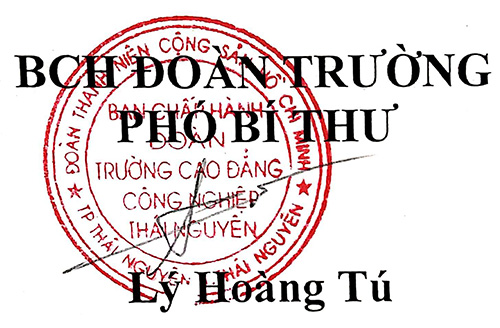 